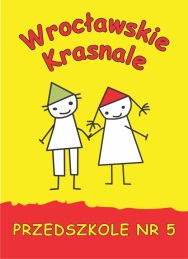  Przedszkole nr 5 Wrocławskie Krasnale                                                ul. Dźwirzyńska 3                                                54-320 Wrocław___________________________________________________________________________PROCEDURA PRZYPROWADZANIA I ODBIERANIA  DZIECKA OBOWIAZUJĄCA RODZICÓW/PRAWNYCH OPIEKUNÓW PRZEDSZKOLA NR 5 WE WROCŁAWIUW WARUNKACH PANDEMII COVID - 19 Podstawa prawna: Art. 8 ust. 15 ustawy z dnia 14 grudnia 2016r. – Prawo Oświatowe (Dz. U. z 2019 r. poz. 1148, 1078, 1287, 1680, 1681, 1818, 2197 i 2248 oraz z 2020 r. poz. 374), § 4d Rozporządzenia Ministra Edukacji Narodowej z dnia 11 marca 2020 r. W sprawie czasowego ograniczenia funkcjonowania jednostek systemu oświaty w związku z zapobieganiem, przeciwdziałaniem i zwalczaniem COVID-19 (Dz. U. 2020r. Poz. 410,492,595,642,742,780,781).Wytyczne przeciwepidemiczne Głównego Inspektora Sanitarnego z dnia 4 maja 2020r. dla przedszkoli , oddziałów przedszkolnych w szkole podstawowej i innych formach wychowania przedszkolnego.Zarządzenie Prezydenta Wrocławia nr 2951 z dnia 6 maja 2020 roku. WEJŚCIE I WYJŚCIE Z BUDYNKU PRZEDSZKOLA:Do przedszkola przyprowadzane i odbierane są dzieci wyłącznie przez rodziców/opiekunów prawnych.POMIAR TEMPERATURY:Do Przedszkola przyprowadzane mogą być tylko dzieci zdrowe. Każdorazowo przed przyjęciem dziecka do placówki w „Strefie Rodzica/Prawnego Opiekuna”, pracownik wyznaczony przez dyrektora w obecności rodzica                     z zachowaniem odpowiedniej odległości dokonuje pomiaru temperatury u dziecka.      W przypadku podwyższonej ( 370 stopni lub wyższa, kataru, w tym katar alergiczny!!!, kaszel, zaczerwienione oczy) dziecko nie zostaje przyjęte do placówki. Rodzic oczekuje na wynik pomiaru przed drzwiami wejściowymi do przedszkola. PRZEKAZANIE DZIECKA:Rodzic przyprowadza dziecko i przy wejściu do budynku zdejmuje mu osłonę nosa     i ust oraz przekazuje dziecko pracownikowi Przedszkola, który pomaga przy jego przebieraniu się            i odprowadza do grupy. Dzieci przyjmujemy od godziny 630 do godz.830, po tej godzinie przedsionek,  holl       i szatnia poddawane będą dezynfekcji. Godziny przyjęcia dziecka są sztywne.Rodzic jest zobowiązany złożyć wymagane przez Przedszkole nr 5 pisemne oświadczenia ( załącznik nr 1 i 2)Przy wejściu do budynku wszyscy wchodzący obligatoryjnie dezynfekują ręce. Czas odbierania dziecka z przedszkola od godz. 14.30 – 17.00. W wyznaczonym czasie Rodzic oczekuje na dziecko przy wejściu do budynku placówki, pracownik przyprowadza dziecko, pomaga przy jego przebieraniu się i ubieraniu  i przekazuje dziecko Rodzicowi, który zakłada mu osłonę na nos i usta oraz zabiera do domu. Procedura wchodzi w życie z dniem ogłoszenia.